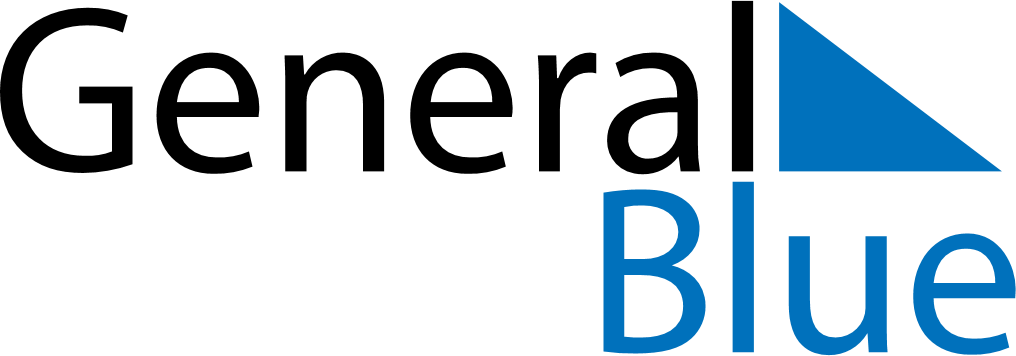 February 2024February 2024February 2024February 2024February 2024February 2024Brekstad, Trondelag, NorwayBrekstad, Trondelag, NorwayBrekstad, Trondelag, NorwayBrekstad, Trondelag, NorwayBrekstad, Trondelag, NorwayBrekstad, Trondelag, NorwaySunday Monday Tuesday Wednesday Thursday Friday Saturday 1 2 3 Sunrise: 9:01 AM Sunset: 4:08 PM Daylight: 7 hours and 7 minutes. Sunrise: 8:58 AM Sunset: 4:11 PM Daylight: 7 hours and 13 minutes. Sunrise: 8:55 AM Sunset: 4:15 PM Daylight: 7 hours and 19 minutes. 4 5 6 7 8 9 10 Sunrise: 8:52 AM Sunset: 4:18 PM Daylight: 7 hours and 26 minutes. Sunrise: 8:49 AM Sunset: 4:21 PM Daylight: 7 hours and 32 minutes. Sunrise: 8:45 AM Sunset: 4:24 PM Daylight: 7 hours and 38 minutes. Sunrise: 8:42 AM Sunset: 4:27 PM Daylight: 7 hours and 45 minutes. Sunrise: 8:39 AM Sunset: 4:31 PM Daylight: 7 hours and 51 minutes. Sunrise: 8:36 AM Sunset: 4:34 PM Daylight: 7 hours and 57 minutes. Sunrise: 8:33 AM Sunset: 4:37 PM Daylight: 8 hours and 4 minutes. 11 12 13 14 15 16 17 Sunrise: 8:30 AM Sunset: 4:40 PM Daylight: 8 hours and 10 minutes. Sunrise: 8:27 AM Sunset: 4:43 PM Daylight: 8 hours and 16 minutes. Sunrise: 8:23 AM Sunset: 4:47 PM Daylight: 8 hours and 23 minutes. Sunrise: 8:20 AM Sunset: 4:50 PM Daylight: 8 hours and 29 minutes. Sunrise: 8:17 AM Sunset: 4:53 PM Daylight: 8 hours and 36 minutes. Sunrise: 8:14 AM Sunset: 4:56 PM Daylight: 8 hours and 42 minutes. Sunrise: 8:10 AM Sunset: 4:59 PM Daylight: 8 hours and 48 minutes. 18 19 20 21 22 23 24 Sunrise: 8:07 AM Sunset: 5:02 PM Daylight: 8 hours and 55 minutes. Sunrise: 8:04 AM Sunset: 5:06 PM Daylight: 9 hours and 1 minute. Sunrise: 8:01 AM Sunset: 5:09 PM Daylight: 9 hours and 8 minutes. Sunrise: 7:57 AM Sunset: 5:12 PM Daylight: 9 hours and 14 minutes. Sunrise: 7:54 AM Sunset: 5:15 PM Daylight: 9 hours and 21 minutes. Sunrise: 7:51 AM Sunset: 5:18 PM Daylight: 9 hours and 27 minutes. Sunrise: 7:47 AM Sunset: 5:21 PM Daylight: 9 hours and 33 minutes. 25 26 27 28 29 Sunrise: 7:44 AM Sunset: 5:24 PM Daylight: 9 hours and 40 minutes. Sunrise: 7:40 AM Sunset: 5:27 PM Daylight: 9 hours and 46 minutes. Sunrise: 7:37 AM Sunset: 5:30 PM Daylight: 9 hours and 53 minutes. Sunrise: 7:34 AM Sunset: 5:33 PM Daylight: 9 hours and 59 minutes. Sunrise: 7:30 AM Sunset: 5:36 PM Daylight: 10 hours and 6 minutes. 